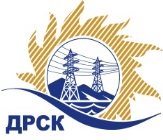 Акционерное Общество«Дальневосточная распределительная сетевая  компания»25.04.2015 г.   							                    № 493/УКСУведомление № 1 о внесение измененийв Извещение и Документацию о закупке Организатор (Заказчик) закупки – АО «Дальневосточная распределительная сетевая компания» (далее – АО «ДРСК») (Почтовый адрес: 675000, Амурская обл., г. Благовещенск, ул. Шевченко, 28, тел. 8 (4162) 397-260)Способ и предмет закупки: закрытый запрос цен: Мероприятия по строительству и реконструкции для технологического присоединения потребителей (в том числе ПИР) на территории СП ЦЭС для нужд филиала "ХЭС" (СРЭС -78 заявителей) (закупка 2061 лот 9 по результатам ПО 145 р. 2.1.1.) Извещение опубликованного на сайте в информационно-телекоммуникационной сети «Интернет» www.zakupki.gov.ru (далее — «официальный сайт») от 22.04.2015 под № 31603584085.Внесены следующие изменения в техническое задание: Исключить из Технического задания (Приложение 1 к Документации о закупке)  объемы работы по следующим объектам: 396П 20 км Комсомольского шоссе СТ ЛАЙНЕР-1; 397 г Хабаровск, ул. Краснодарская, д 32Приложение к уведомлению о внесении изменений:Техническое задание (закупка 2061, лот 9 по результатам ПО 145) версия от 25.04.2016 г.Все остальные условия Извещения и Документации о закупке остаются без изменения.Председатель Закупочной комиссии 2 уровня АО «ДРСК»                                  	                                        В.А. ЮхимукКоврижкина Е.Ю. тел.(416-2) 397-208okzt5@drsk.ru